Publicado en Barcelona el 02/04/2018 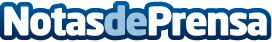 Las XXIII Jornadas del Cable y la Banda Ancha en Catalunya se llevarán a cabo en pleno corazón de BarcelonaEl flamante Auditorio Blanquerna de la Universidad Ramon Llull, en pleno corazón de Barcelona (a pocos metros de Plaza Cataluña), acogerá las XXIII Jornadas del Cable y la Banda Ancha en Cataluña-2018, organizadas por el Centro de Estudios sobre el Cable (CECABLE), Blanquerna-Universidad Ramon Llull y Acotec (Asociación Catalana de Operadores de Telecomunicaciones por Cable) el 10 y 11 de abril de 2018. Datos de contacto:e-deon.netComunicación · Diseño · Marketing931929647Nota de prensa publicada en: https://www.notasdeprensa.es/las-xxiii-jornadas-del-cable-y-la-banda-ancha Categorias: Telecomunicaciones Comunicación Cataluña Eventos E-Commerce Universidades http://www.notasdeprensa.es